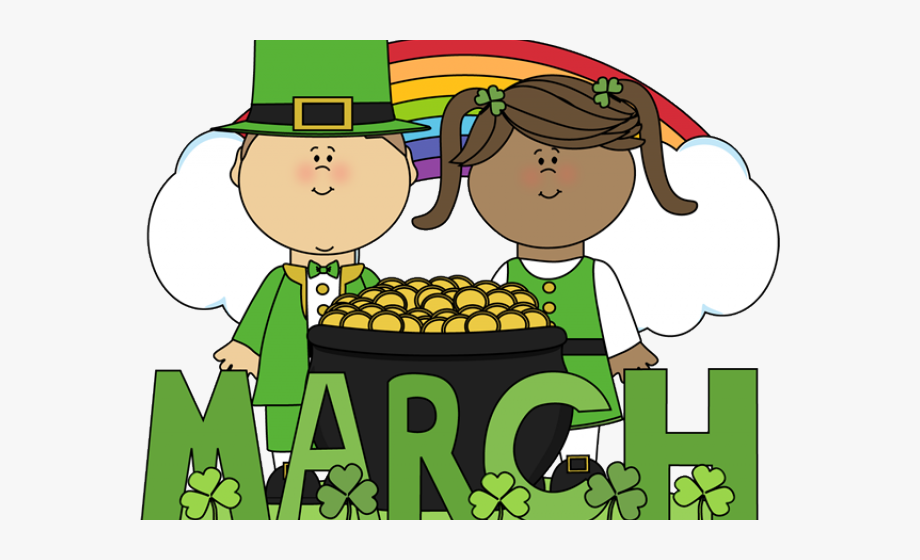 Welcome to the month of March in Pre-Kindergarten! We all did a wonderful job practicing to write our names on our valentines last month! Our Pre-K friends are getting so big and doing such a nice job writing their names with an upper-case letter followed by lowercase letters. Practice, Practice, Practice!! Keep up the good work!  We can’t believe how fast February flew by and that March is already here! We are ready for SPRING ! 
As always, Pre-kindergarten has been a very busy place and will be for the rest of the school year! March is national reading month, so we will be having a special celebration for Dr. Seuss’ Birthday and we will read some new stories! Also, we will be trying to catch that sneaky little leprechaun!  We look forward to lots of fun this month! 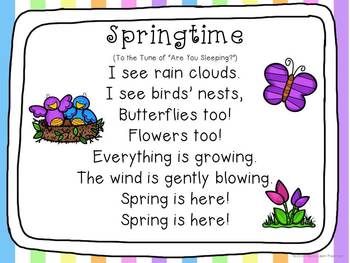 